Name_________________________________________________________ Index No. ______________									             Candidates signature ______										    Date __________________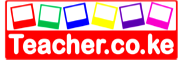 TEACHER.CO.KE SERIES 6PHYSICS PAPER 3 2 ½ HOURSINSTRUCTIONS TO CANDIDATESAnswer ALL the questions in the spaces provided in the spaces provided in the question paper.You are supposed to spend the first 15 min of the time given to go through the whole paper carefully before commencing your workMarks are given for a clear record of the observations actually made, their suitability and accuracy and the use made of them Record the observations as soon as they are made, mathematics tables, scientific calculators may be used				FOR EXAMINER’S USE ONLYThis paper consists of 5 printed pagesTurn OverQuestion 1 	You are provided with the following:Complete stand Meter rule Half meter ruleSpring with a pointer 100g mass30cm of masking tape 2 strings 10cm each	Proceed as follows.	(a) Set up the apparatus as shown below 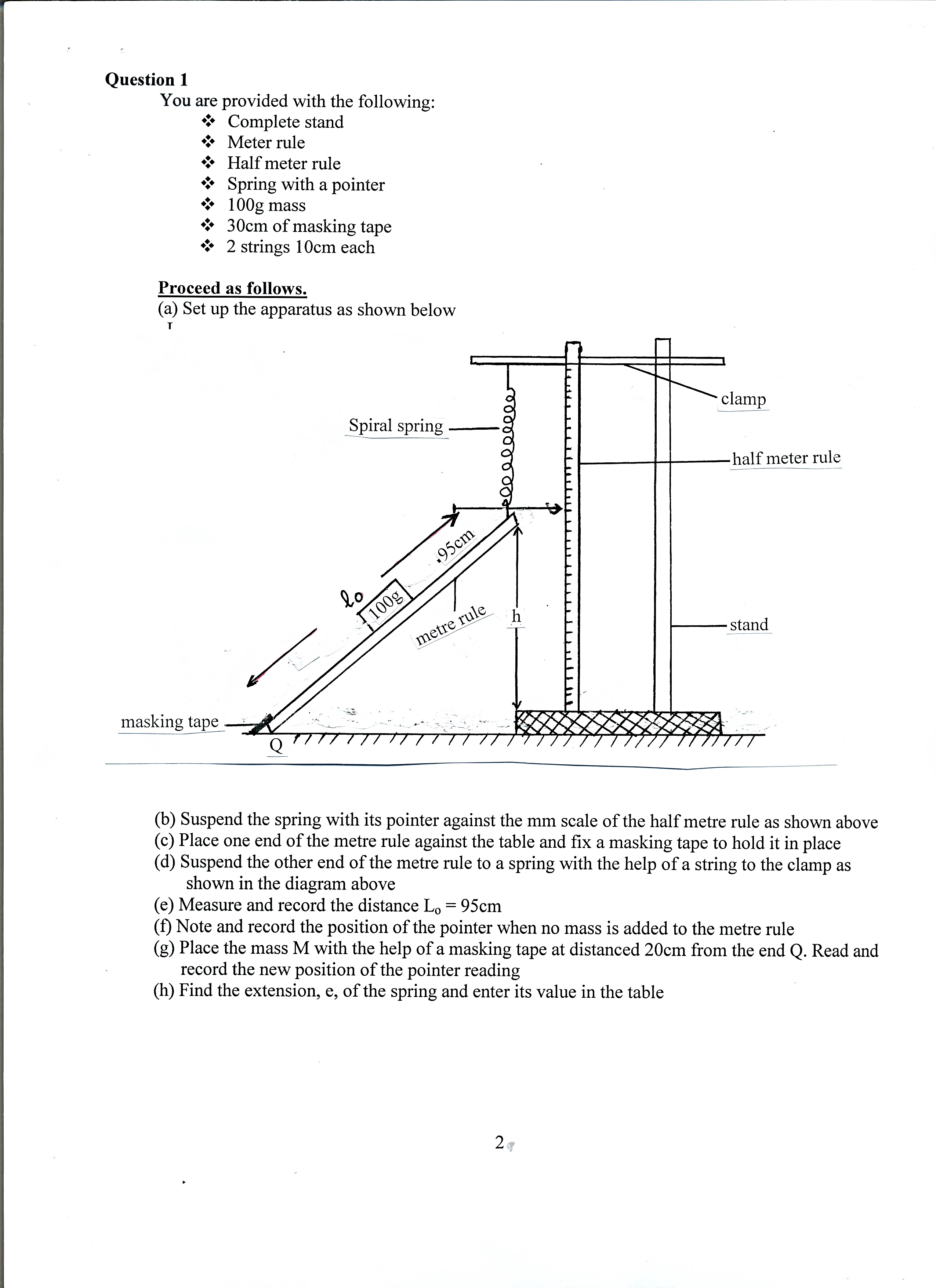 	(b) Suspend the spring with its pointer against the mm scale of the half metre rule as shown above 	(c) Place one end of the metre rule against the table and fix a masking tape to hold it in place 	(d) Suspend the other end of the metre rule to a spring with the help of a string to the clamp as       shown in the diagram above 	(e) Measure and record the distance Lo = 95cm	(f) Note and record the position of the pointer when no mass is added to the metre rule 	(g) Place the mass M with the help of a masking tape at distanced 20cm from the end Q. Read and       record the new position of the pointer reading 	(h) Find the extension, e, of the spring and enter its value in the table 	(i) Repeat for other values of d and record the corresponding values of extension, and fill in the table 													(7mks)	(j) Plot a graph of extension, e, (y-axis) against distance, d, 					(5mks)	(k) Determine the slope, S, of the graph							(3mks)	(l) Determine the value of constant, K, from the equation 					(3mks)		K = 0.98		       S x LoQuestion 2 	You are provided with the following.	- A dry cell 1.5V, new and in a cell holder 	- A voltmeter (Range 0 – 2.5V or 0 – 3.0V)	- An ammeter (Range 0 – 1.0A)	- A constantan wire, W, (SWG 30) mounted on a millimeter scale on a wooden plank 	- 7 connecting wires with at least one with a crocodile clip at one end 	- A micrometer screw gauge 	- A switch 	Proceed as follows:	(a) (I) connect the circuit as shown in the diagram below. NB: Ensure the circuit is complete before commencing the experiment. The switch K should control both circuits.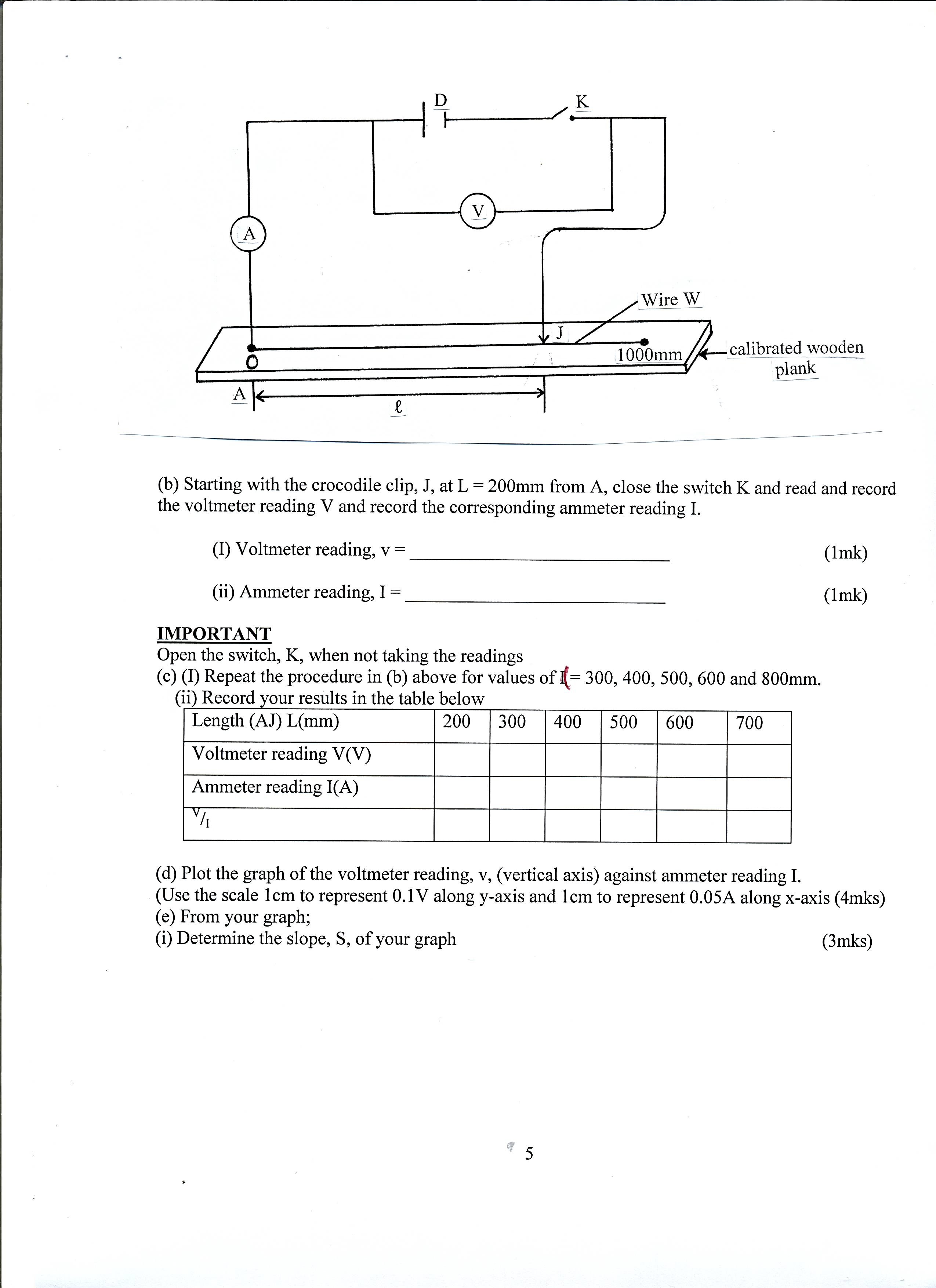 (b) Starting with the crocodile clip, J, at L = 200mm from A, close the switch K and read and record the voltmeter reading V and record the corresponding ammeter reading I.	(I) Voltmeter reading, v = ____________________________			(1mk)	(ii) Ammeter reading, I = ____________________________			(1mk)IMPORTANT Open the switch, K, when not taking the readings (c) (I) Repeat the procedure in (b) above for values of ( = 300, 400, 500, 600 and 800mm.     (ii) Record your results in the table below(d) Plot the graph of the voltmeter reading, v, (vertical axis) against ammeter reading I. (Use the scale 1cm to represent 0.1V along y-axis and 1cm to represent 0.05A along x-axis (4mks)(e) From your graph; (i) Determine the slope, S, of your graph 							(3mks) (ii) Determine emf of the cell									(1mk)(iii) Measure the thickness, t, in meters of the wire, W, 	t = __________________________________					(1mk)(g) Now connect the voltmeter across the wire, W, to enable you obtain a potential drop across any part length, AJ, of the wire, AB(I) Using the length, AJ, = L = 550mm, close the switch and then read the voltmeter and corresponding ammeter readings.	Voltmeter reading, V = _____________________________			(1mk)	Ammeter reading, I = ______________________________				(1mk) (ii) Calculate the value of P from 			P = 11Vt2			       14ILWhere L, V, t and I are quantities obtained in their SI units.					(2mks)(iii) What does the quantity P represent							(1mk)(iv) Sketch the diagram for the set up you have used in (g) above				(2mks)QuestionTotal marks  Candidate’s score 117223Distance, d (cm)0203040506070Pointer reading Extension, e, (cm)Length (AJ) L(mm) 200300400500600700Voltmeter reading V(V)Ammeter reading I(A)V/I